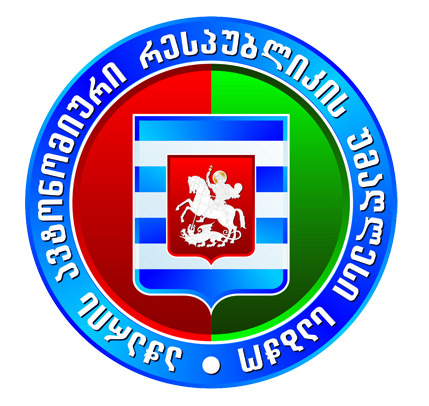 ღია მმართველობის საბჭოს სხდომის ო ქ მ ი №2სხდომას თავმჯდომარეობდა - აჭარის ავტონომიური რესპუბლიკის უმაღლესი საბჭოს თავმჯდომარე/ღია მმართველობის საბჭოს თავმჯდომარე დავით გაბაიძე.ესწრებოდნენ:საბჭოს წევრები: ტიტე აროშიძე, დავით ბაციკაძე, მარინე გვიანიძე, ვლადიმერ მგალობლიშვილი.- არასამთავრობო და საერთაშორისო ორგანიზაციების წარმომადგენლები:1. ირინე ურუშაძე - გაეროს განვითარების პროგრამა (UNDP).2. ნინო შაინიძე - ინფორმაციის თავისუფლების განვითარების ინსტიტუტი (IDFI).- უმაღლესი საბჭოს აპარატის უფროსი - ზურაბ ჭურკვეიძე.- უმაღლესი საბჭოს აპარატის თანამშრომლები: გიორგი ბერიძე, დიანა დიასამიძე.სხდომის თავმჯდომარემ დავით გაბაიძემ წარმოადგინა, ღია მმართველობის საბჭოს, 2021 წლის 22 ნოემბრის, №2 სხდომის დღის წესრიგის პროექტი. ღია მმართველობის საბჭოს წევრებმა დღის წესრიგი ერთხმად დაამტკიცეს.დღის წესრიგი1. უმაღლესი საბჭოს ღია მმართველობის 2020-2021 წლების სამოქმედო გეგმის ვალდებულებების შესრულების განხილვა;მომხსენებლები: დავით გაბაიძე - ინფორმაციის თავისუფლების განვითარების ინსტიტუტი (IDFI) აჭარის ავტონომიური რესპუბლიკის უმაღლესი საბჭოს თავმჯდომარე/ღია მმართველობის საბჭოს თავმჯდომარე2. უმაღლესი საბჭოს ღია მმართველობის საბჭოსა და საკონსულტაციო ჯგუფის შემაჯამებელი შეხვედრის დაგეგმვა.  მომხსენებლები: დავით გაბაიძე - ინფორმაციის თავისუფლების განვითარების ინსტიტუტი (IDFI) აჭარის ავტონომიური რესპუბლიკის უმაღლესი საბჭოს თავმჯდომარე/ღია მმართველობის საბჭოს თავმჯდომარეIუმაღლესი საბჭოს ღია მმართველობის 2020-2021 წლების სამოქმედო გეგმის ვალდებულებების შესრულების განხილვასხდომის თავმჯდომარის დავით გაბაიძის განცხადებით, როგორც ცნობილია, ღია მმართველობის საბჭომ, საკონსულტაციო ჯგუფთან ერთად, აქტიური თანამშრომლობითი პროცესის შედეგად, მოამზადა ღია მმართველობის 2020-2021 წლების სამოქმედო გეგმა, რომელიც 15 ვალდებულებას მოიცავს. მანვე, უმაღლესი საბჭოს ღია მმართველობის საბჭოს წევრებს ამომწურავი  ინფორმაცია  მიაწოდა, ღია მმართველობის ვალდებულებების შესრულებასა და მიმდინარე პროცესებზე, კერძოდ:ვალდებულება №1 - „საჯარო კონსულტაციები საკანონმდებლო პროცესში“ - რეგლამენტში შევიდა ცვლილება, რომლის თანახმად, ვებგვერდს დაემატება კანონპროექტების შესახებ  კომენტარების დატოვების ველი, ასევე, კანონპროექტის საჯარო განხილვები. აღნიშნულთან დაკავშირებით, ვებგვერდზე შესაბამისი სამუშაო პროცესი უკვე  მიმდინარეობს. იგეგმება საჯარო საკონსულტაციო სახელმძღვანელოს მომზადება და მის საფუძველზე, თანამშრომლების გადამზადება/ანგარიშგება.ვალდებულება 2 - „აჭარის უმაღლესი საბჭოს მოქალაქეთა ჩართულობის ცენტრის შექმნა“ - შეიქმნა და დამტკიცდა მოქალაქეთა ჩართულობის ცენტრის კონცეფცია. პროცესშია მოქალაქეთა ჩართულობის ცენტრის ფიზიკური სივრცისა და ვებგვერდის მოწყობა, რომელთა დასრულების შემდეგ, მოხდება თანამშრომელთა გადამზადება. ასევე, მუშავდება ექსკურსიის პროგრამა და ტექსტები საინფორმაციო მასალების დიზაინისათვის. ვალდებულება 3 - „ელექტრონული და წერილობითი პეტიციის სისტემის დანერგვა“ - მიმდინარეობს ელექტრონული პეტიციის სისტემის დანერგვა, რის საფუძველზეც, რეგლამენტში აისახა შესაბამისი ცვლილებები. აღნიშნული სისტემა, მოქალაქეთა ჩართულობის ცენტრის ვებგვერდზე განთავსდება და ამოქმედდება მასთან ერთად. ვალდებულება 4 - „მედიის აკრედიტაციის მექანიზმის შემუშავება“ - შემუშავდა აკრედიტაციის წესი, რომელიც სამოქალაქო სექტორთან და მედიის წარმომადგენლებთან განხილვის შემდეგ დამტკიცდება.ვალდებულება 5 - „სპეციალური საჭიროების მქონე პირთათვის უმაღლესი საბჭოს ვებგვერდის ადაპტაცია“ - აღნიშნულ ვალდებულებაში განსაზღვრული იყო მხოლოდ ადაპტირების კონცეფციის შემუშავება და ხარჯთაღრიცხვის მომზადება, თუმცა, გარდა აღნიშნული ეტაპებისა, განხორციელდა უშუალოდ ვებგვერდის ადაპტირება. ფაქტიურად, დასრულებულია SCA.GE-ს ადაპტირება, დარჩენილია მხოლოდ გატესტვისა და ბაგების აღმოფხვრის ეტაპი. ვალდებულება 6 - „სპეციალური საჭიროების მქონე პირთათვის უმაღლესი საბჭოს შენობის ადაპტირება“ - შემუშავდა ადაპტირების კონცეფცია. მიმდინარეობს პროექტისა და ხარჯთაღრიცხვის მომზადება. ვალდებულება 7 - „უმაღლესი საბჭოს შენობაში შესვლის, სხდომაზე დასწრებისა და საშვის გაცემის ელექტრონული სისტემა“ - უმაღლესი საბჭოს რეგლამენტში შევიდა ცვლილება, პლენარულ სხდომაზე დასწრების წესში. მიმდინარეობს მოქალაქეთა ჩართულობის ვებგვერდზე შეხვედრის ჩანიშვნის, საშვის გაცემისა და სხდომაზე დასწრების ელექტრონული სისტემის დანერგვა, რომელიც ამუშავდება ახალ ვებგვერდთან ერთად. ვალდებულება 8 - „აჭარის უმაღლესი საბჭოსა და მისი ორგანოების სხდომების ინტერნეტ-ტრანსლაცია და მოქალაქეთა ჩართულობა“ - ამ ეტაპისთვის, მიმდინარეობს ფეისბუქლაივით სხდომების გადაცემა. უმაღლესი საბჭოს რეგლამენტში უკვე ასახულია, სხდომების პირდაპირი ეთერით გადაცემა.  იმისათვის რომ, ვებგვერდის საშუალებით მოხდეს როგორც პლენარული, ასევე, კომიტეტისა თუ სხვა ორგანოების სხდომების გადაცემა, მომზადდა ტრანსლაციისთვის საჭირო აღჭურვილობის ტექნიკური დავალება და ხარჯთაღრიცხვა. ვალდებულება 9 - „უმაღლესი საბჭოს ვებგვერდზე დოკუმენტების ადვილად დასამუშავებელ ფორმატში განთავსება, პროაქტიულად გამოსაქვეყნებელი ნუსხის გაზრდა“ - მიმდინარეობს 2016 წლიდან დღემდე განთავსებული დოკუმენტების შერჩევა და მათი დამუშავებად ფორმატში განთავსება (ჩანაცვლება). მიმდინარე დოკუმენტები იტვირთება დამუშავებად ფორმატში, თუ ის მომზადებულია/მოწოდებულია მსგავსი ფორმატით. შესამუშავებელია დადგენილებაში ცვლილების შესატანი ცვლილების პროექტი, რომელშიც ასახული იქნება პროაქტიულად განსათავსებელი ინფორმაციის ნუსხისთვის დასამატებელი პუნქტები. ვალდებულება 10 - „აჭარის უმაღლესი საბჭოს, მისი ორგანოებისა და დეპუტატების საჯარო ანგარიშები მოქალაქეებს“ - უმაღლესი საბჭოს რეგლამენტში ასახულია შესაბამისი ცვლილება. იგეგმება რამდენიმე თანამშრომლის გადამზადება ანგარიშების მომზადებაში, რომელიც განხორციელდება მომდევნო წელს.ვალდებულება 11 - „უმაღლესი საბჭოს კომიტეტების სამოქმედო გეგმების შემუშავება და გამოქვეყნება“ - უმაღლესი საბჭოს რეგლამენტში ასახულია შესაბამისი ცვლილებები. გადამზადდა კომიტეტების აპარატის თანამშრომლები სამოქმედო გეგმის შემუშავების მიმართულებით, შემუშავდა სამოქმედო გეგმები, რომლებიც დამტკიცდა საჯარო განხილვების შემდგომ. მომხსენებელმა, ისაუბრა ასევე იმ ვალდებულებებზე, რომელთა შესრულება არ დაწყებულა, კერძოდ:ვალდებულება - „აღმასრულებელი ხელისუფლების კონტროლის გაძლიერება სამოქალაქო საზოგადოებასთან ერთად“;ვალდებულება - „აჭარის არ უმაღლესი საბჭოს საქმიანობის შესახებ ინფორმაციის ხელმისაწვდომობის გაზრდა სმენის არმქონეებისთვის - ჟესტურ ენაზე ადაპტირება“;ვალდებულება - „ღია კარის დღე“; ვალდებულება - „CSO დღე“.სხდომის თავმჯდომარის დავით გაბაიძის მიერ წარმოდგენილი ინფორმაცია, ღია მმართველობის საბჭოს წევრებმა ცნობად მიიღეს.IIუმაღლესი საბჭოს ღია მმართველობის საბჭოსა და საკონსულტაციო ჯგუფის შემაჯამებელი შეხვედრის დაგეგმვადაიგეგმა ღია მმართველობის საბჭოსა და საკონსულტაციო ჯგუფის შემაჯამებელი შეხვედრა, რომელიც სხდომის თავმჯდომარის დავით გაბაიძის წინადადებით, დეკემბრის მეორე ნახევარში გაიმართება. ღია მმართველობის საბჭოს სხდომა დასრულდა.აჭარის ავტონომიური რესპუბლიკის უმაღლესი საბჭოს თავმჯდომარე,ღია მმართველობის საბჭოს სხდომის თავმჯდომარე	         	              დავით გაბაიძეოქმი შეადგინა:დიანა დიასამიძექ. ბათუმი22.11.202116:00 სთ